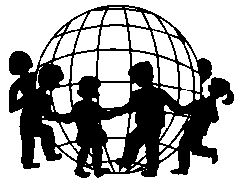 O M E POrganisation Mondiale pour l´Éducation PrésoclaireWorld Organization for Early Childhood EducationOrganización Mundial para Czech Republic National CommitteeČeský výbor světové organizace pro předškolní výchovuPOZVÁNKA NA ČLENSKOU SCHŮZI, která se konádne 1.4. 2016 v 11,00v Pedagogickém muzeu J.A. KomenskéhoValdštejnská  161/20, Praha 1PROGRAM:11,00 – 11,30Úvodní slovo, zhodnocení aktivit ČV OMEP za rok 2015Přednesení a schválení  výroční zprávy za rok 2015  PhDr. Dana Moravcová, Ph.DPřednesení a schválení hospodaření za rok 2015Mgr. Jana VaníčkováPřednesení a schválení zprávy revizní komiseMilena Soběslavská, Jana PrekopováPřednesení a schválení plánu činnosti pro rok 2016                          PhDr. Dana Moravcová, Ph.D11,30 – 11,40          Dotazy, diskuse.           Usnesení členské schůze11,40 – 12,10          Informace z MŠMT           Mgr. at Mgr. Jaroslava Vatalová12,10 – 12,30           Aktuální informace z NÚVMgr. Hana Splavcová, NÚV12,30 – 12,45Dotazy pro zástupkyně MŠMT a NÚV12,45 – 13,15občerstvení13,15 – 14,15          Přednáška:          Aktuální problémy v předškolním vzdělávání z pohledu psychologa          PhDr. Václav MertinDo Pedagogického muzea se dostanete Metrem A do zastávky Malostranská, odtud nejlépe pěšky Valdštejnskou ulicí směr Malostranské náměstí (cca 300 metrů).Na členské schůzi budete mít možnost uhradit členský příspěvek na rok 2016 ve výši 300,- Kč.VŠECHNY SRDEČNĚ ZVEME!